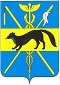 СОВЕТ НАРОДНЫХ ДЕПУТАТОВ БОГУЧАРСКОГОМУНИЦИПАЛЬНОГО РАЙОНАВОРОНЕЖСКОЙ ОБЛАСТИР Е Ш Е Н И Е________________________________________________________________от  25.12.2018 года № 119     г.БогучарОб утверждении плана работы ревизионной комиссии Богучарскогомуниципального района с 01.01.2019 г.по 31.12.2019 г.        В соответствии со статьей 38 Федерального закона от 06.10.2003г. №131-ФЗ «Об общих принципах организации местного самоуправления в Российской Федерации», Уставом Богучарского муниципального района, Положением о Ревизионной комиссии Богучарского муниципального района, утвержденным решением Совета народных депутатов Богучарского муниципального района от 28.04.2012г. № 31(в редакции от 25.12.2017 года № 51), Совет народных депутатов Богучарского муниципального района р е ш и л:1.Утвердить план работы ревизионной комиссии Богучарского муниципального района с 01.01.2019 года по 31.12.2019 года согласно приложению.2. Признать утратившим силу решение Совета народных депутатов Богучарского муниципального района от 25.12.2017 года № 53 «Об утверждении плана работы ревизионной комиссии Богучарского муниципального района  с 01.01.2018 года по 31.12.2018 года.3.Контроль за выполнением данного решения возложить на постоянную комиссию Совета народных депутатов Богучарского муниципального района по бюджету, финансам, налогам и предпринимательству (Жданова В.К.) и главу Богучарского муниципального района Кузнецова В.В.Председатель Совета народных депутатовБогучарского муниципального района                                 Ю.В. ДорохинаГлава Богучарского муниципального района                                                            В. В. Кузнецов